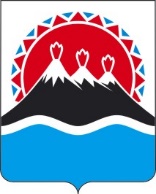 П О С Т А Н О В Л Е Н И ЕПРАВИТЕЛЬСТВАКАМЧАТСКОГО КРАЯг. Петропавловск-КамчатскийПРАВИТЕЛЬСТВО ПОСТАНОВЛЯЕТ:Внести в постановление Правительства Камчатского края от 17.08.2022 № 436-П «Об утверждении Порядка предоставления в 2022 году грантов в форме субсидий субъектам малого и среднего предпринимательства, созданным физическими лицами в возрасте до 25 лет включительно», изменения согласно приложению к настоящему постановлению.Настоящее постановление вступает в силу после дня его официального опубликования.Приложение к постановлению Правительства Камчатского краяот [Дата регистрации] № [Номер документа]Измененияв постановление Правительства Камчатского края от 17.08.2022 № 436-П «Об утверждении Порядка предоставления в 2022 году грантов в форме субсидий субъектам малого и среднего предпринимательства, созданным физическими лицами в возрасте до 25 лет включительно» (далее – Порядок)Часть 2 Порядка дополнить абзацем третьим следующего содержания:«Субсидия носит целевой характер и не может быть израсходована на цели, не предусмотренные настоящим Порядком.».Пункт 3 части 5 после слов «для предоставления субсидий» дополнить словами «, утвержденное приказом Министерства,».Абзац первый части 14 после слова «входят» дополнить словами «заявление об участии в конкурсном отборе СМСП, для предоставления субсидий, утвержденное приказом Министерства, и».Абзац второй пункта 14 после слова «входят» дополнить словами «заявление об участии в конкурсном отборе СМСП, для предоставления субсидий, утвержденное приказом Министерства, и».Часть 63 дополнить частью 9 следующего содержания: «9) предоставление документов, подтверждающих наличие подтвержденного права пользования объектом недвижимого имущества, части объекта недвижимого имущества (земельный участок, здание, строение, сооружение, помещение) с видом разрешенного использования, допускающим реализацию проекта, в течение 35 (тридцати пяти) календарных дней с даты заключения договора о предоставлении субсидии (в случае, предусмотренном частью 65 Порядка).».Часть 65 Порядка изложить в следующей редакции:«При предоставлении победителем конкурса в составе конкурсной заявки документа о намерениях пользования объектом недвижимого имущества, части объекта недвижимого имущества с видом разрешенного использования, допускающим реализацию проекта, победитель конкурса предоставляет в Министерство через Центр документы, подтверждающие наличие права пользования объектом недвижимого имущества, части объекта недвижимого имущества (земельный участок, здание, строение, сооружение, помещение) с видом разрешенного использования, допускающим реализацию проекта, в течение 35 (тридцати пяти) календарных дней с даты заключения договора о предоставлении субсидии.».В Приложении 1 к Порядку:в наименовании Приложения 1 к Порядку слова «для предоставления» заменить словами «по предоставлению в 2022 году»;в части 1 Приложения 1 к Порядку слова «приведенной в приложении 3 к Порядку предоставления в 2022 году грантов в форме субсидий субъектам малого и среднего предпринимательства, созданным физическими лицами в возрасте до 25 лет включительно (далее – Порядок, СМСП)» заменить словами «утвержденной приказом Министерства.»;в части 3 Приложения 1 к Порядку слова «приведенной в приложении 4 к Порядку» заменить словами «утвержденной приказом Министерства»;в части 5 Приложения 1 к Порядку слова «право на земельный участок либо нежилое помещение, предназначенные для ведения предпринимательской деятельности и реализации бизнес-плана, либо копия документа о намерениях пользования нежилым помещением или земельным участком, предназначенным(ыми) для ведения предпринимательской деятельности (при необходимости использования земельного участка и (или) нежилого помещения для реализации бизнес-плана)» заменить словами «наличие подтвержденного права пользования объектом недвижимого имущества, части объекта недвижимого имущества (земельный участок, здание, строение, сооружение, помещение) с видом разрешенного использования, допускающим реализацию проекта, либо предоставление документа о намерениях пользования объектом недвижимого имущества, части объекта недвижимого имущества с видом разрешенного использования, допускающим реализацию проекта»;в части 6 Приложения 1 к Порядку слово «СМСП» заменить словами «субъектом малого и среднего предпринимательства (далее – СМСП)»;в части 8 Приложения 1 к Порядку слова «согласно приложению 5 к Порядку» заметить словами «, по форме, утвержденной приказом Министерства».В Приложении 2 к Порядку:в наименовании Приложения 2 к Порядку слова «для предоставления» заменить словами «по предоставлению в 2022 году»;в части 1 Приложения 2 к Порядку слова «приведенной в приложении 3 к Порядку предоставления грантов в форме субсидий субъектам малого и среднего предпринимательства, созданным физическими лицами в возрасте до 25 лет включительно (далее – Порядок, СМСП)» заменить словами «утвержденной приказом Министерства.»;в части 4 Приложения 2 к Порядку слова «приведенной в приложении 4 к Порядку» заменить словами «утвержденной приказом Министерства»;в части 6 Приложения 2 к Порядку слова «право на земельный участок либо нежилое помещение, предназначенные для ведения предпринимательской деятельности и реализации бизнес-плана, либо копия документа о намерениях пользования нежилым помещением или земельным участком, предназначенным(ыми) для ведения предпринимательской деятельности (при необходимости использования земельного участка и (или) нежилого помещения для реализации бизнес-плана)» заменить словами «наличие подтвержденного права пользования объектом недвижимого имущества, части объекта недвижимого имущества (земельный участок, здание, строение, сооружение, помещение) с видом разрешенного использования, допускающим реализацию проекта, либо предоставление документа о намерениях пользования объектом недвижимого имущества, части объекта недвижимого имущества с видом разрешенного использования, допускающим реализацию проекта»;в части 7 Приложения 2 к Порядку слово «СМСП» заменить словами «субъектом малого и среднего предпринимательства (далее – СМСП)»;в части 9 Приложения 2 к Порядку слова «согласно приложению 5 к Порядку» заметить словами «, по форме, утвержденной приказом Министерства».[Дата регистрации]№[Номер документа]О внесении изменений в постановление Правительства Камчатского края от 17.08.2022      № 436-П «Об утверждении Порядка предоставления в 2022 году грантов в форме субсидий субъектам малого и среднего предпринимательства, созданным физическими лицами в возрасте до 25 лет включительно»Председатель Правительства Камчатского края[горизонтальный штамп подписи 1]                Е.А. Чекин